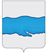 РОССИЙСКАЯ ФЕДЕРАЦИЯАДМИНИСТРАЦИЯ ПЛЁССКОГО ГОРОДСКОГО ПОСЕЛЕНИЯПРИВОЛЖСКОГО МУНЦИПАЛЬНОГО РАЙОНА ИВАНОВСКОЙ ОБЛАСТИПОСТАНОВЛЕНИЕ« 24 » декабря  2019 г.                                                                                 № 203 г. ПлёсО проведении аукциона на  право заключения договора аренды земельного участка, находящегося в неразграниченной государственной собственности Руководствуясь ст.ст. 39.11, 39.12 Земельного кодекса Российской Федерации от 25.10.2001 года  №136-ФЗ, п.1 ст.51 Федерального закона РФ от 06.10.2003 №131-ФЗ «Об общих принципах организации местного самоуправления в  Российской Федерации», ст. 29.1 Устава Плёсского городского поселения, на основании решения комиссии, назначенной  распоряжением администрации  Плёсского городского поселения от 24.12.2019 г. № 91  «О создании аукционной комиссии для проведения аукциона по продаже права на заключение договора аренды земельного участка», по проведению торгов (протокол № 1 от 24.12.2019 года), администрация Плёсского городского поселения,  ПОСТАНОВЛЯЕТ:1. Провести аукцион на  право заключения договора аренды земельного участка, находящегося в муниципальной собственности, расположенного по адресу: Ивановская область, Приволжский район, г. Плёс, ул. Калашная, площадью 848 кв. м., кадастровый номер 37:13:020105:428, категории земель: земли населенных пунктов, с разрешенным использованием: для размещения объектов торговли.2. Установить начальный размер годовой арендной платы:  8 155,56 (восемь тысяч сто пятьдесят пять ) рублей 55коп.; 3. Срок аренды  земельных участков установить: 2 года. 4. Величина повышения начального размера арендной платы («шаг аукциона»): 3%.  5. Задаток для участия в аукционе установить в размере 20% от начального размера арендной платы.6. Комитету по управлению муниципальным имуществом: - опубликовать в информационном бюллетене «Вестник Совета и администрации Плёсского городского поселения Приволжского муниципального района», на сайте администрации Плёсского городского поселения Приволжского муниципального района www.plyos-adm.ru, а также на официальном сайте www.torgi.gov.ru настоящее постановление и извещение о проведении аукциона на право заключения договора аренды земельного участка, находящегося в муниципальной собственности, не менее чем за 30 дней до даты проведения  аукциона;- обеспечить прием заявок  от  претендентов на участие в аукционе.7. Контроль   исполнения  настоящего постановления возложить на заместителя главы администрации по финансово-экономическим вопросам – Сорокина А.В.8. Настоящее постановление вступает в силу со дня подписания.     ВрИП Главы  Плёсского городского поселения                             А.В. Сорокин